REGULAMINWOJEWÓDZKIEGO KONKURSU PLASTYCZNEGO „POMORZE ZACHODNIE – MOJA MAŁA OJCZYZNA” 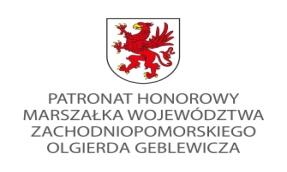 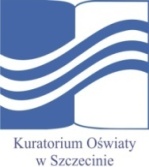 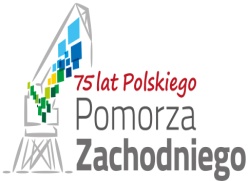 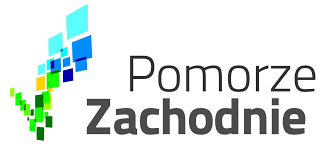 Wojewódzki Konkurs Plastyczny „ Pomorze Zachodnie – moja mała Ojczyzna”  skierowany jest do uczniów klas I- VIII Szkół Podstawowych województwa zachodniopomorskiego.Celem konkursu jest:Uczczenie 75 lat Pomorza ZachodniegoKształtowanie postaw patriotycznychRozwijanie wiedzy o kulturze własnego miejsca zamieszkania, gminy, powiatu, województwaZwrócenie uwagi na piękno krajobrazu  Pomorza ZachodniegoKształtowanie tożsamości lokalnej i regionalnej wśród uczniówPoszerzenie wiedzy o historii regionuPrace konkursowe będą oceniane w czterech   kategoriach wiekowych:Kategoria I – uczniowie klas I – IIKategoria II – uczniowie klas III – IVKategoria III – uczniowie klas V –VIKategoria IV – uczniowie klas VII - VIIIW każdej kategorii wiekowej zostaną  przyznane 1, 2, 3 miejsca  oraz 1 wyróżnienie ( komisja może przyznać więcej wyróżnień)Format pracy: A-3Technika dowolna: malarstwo, rysunek, wycinanka, wydzieranka i inne z wyłączeniem materiałów sypkich oraz plasteliny i modeliny. Na pracy plastycznej powinna znajdować się nazwa obiektu np. nazwa pomnika oraz miejscowość w której pomnik się znajduje. Więcej informacji znajduje się w regulaminie konkursuKażda praca musi mieć na odwrocie przyklejoną kartę zgłoszenia wypełnioną drukowanym pismem oraz zgodę rodziców – dokumenty znajdują się na końcu regulaminu konkursuImię i nazwisko ucznia, wiek i klasa, szkoła, adres szkoły, telefon, e-mail, nazwisko i imię opiekuna i kontakt Termin składania prac do 20 grudnia 2020 r. na adres:Szkoła Podstawowa im. St. ŻeromskiegoUl. 2 Lutego 374-510 Trzcińsko-ZdrójZ dopiskiem Wojewódzki Konkurs Plastyczny „Pomorze Zachodnie – moja mała Ojczyzna”Ogłoszenie wyników nastąpi do 15 stycznia 2021 r. na stronie internetowej organizatora . https://sptrzcinskozdroj.edupage.org/Uroczyste rozdanie nagród odbędzie się w dniu 3 lutego 2021  r. Szkoły, z których uczniowie zostaną nagrodzeni lub wyróżnieni, będą poinformowane o wynikach konkursu telefonicznie lub elektronicznie. Nagrodzeni i wyróżnieni uczniowie zostaną zaproszeni na uroczyste wręczenie nagród, które odbędzie się w Szkole Podstawowej w Trzcińsku – Zdroju.Organizator konkursuAnna Zawadzkae-mail: annazawadzka27@wp.plHARMONOGRAM WOJEWÓDZKIEGO KONKURSU PLASTYCZNEGO „ POMORZE ZACHODNIE – MOJA MAŁA OJCZYZNA”15 listopada 2020 r. Ogłoszenie konkursu na stronie internetowej Szkoły Podstawowej im. St. Żeromskiego w Trzcińsku – Zdroju. Zamieszczenie regulaminu i załączników. Przesłanie drogą elektroniczną informacji o konkursie do szkół województwa zachodniopomorskiego15  listopada  – 20 grudnia 2020 r. Przesyłanie prac plastycznych do organizatora konkursu – Szkoły Podstawowej im. St. Żeromskiego w Trzcińsku – Zdroju , ul. 2 Lutego 3, 10 -14 stycznia 2021 r. Powołanie niezależnej komisji konkursowej – artyści malarze.Prace komisji nad oceną prac plastycznych i wyłonienie laureatów konkursu. Sporządzenie protokołu z posiedzenia komisji.Do 15 stycznia  2021 r.Ogłoszenie wyników konkursu  poprzez zamieszczenie wyników  wraz z protokołem na stronie internetowej naszej szkoły oraz przesłanie drogą elektroniczną wyników do szkół, z których zostały nagrodzone dzieci.3 stycznia  2021 r.Uroczystość rozdania nagród w Wojewódzkim Konkursie Plastycznym „Pomorze Zachodnie – moja mała Ojczyzna” w Szkole Podstawowej im. St. Żeromskiego w Trzcińsku – ZdrojuZgoda rodziców na przetwarzanie danychWyrażam zgodę na przetwarzanie danych mojego dziecka …………………………………………………………………………………..ucznia klasy ……………………………………………………………………przez Szkołę Podstawową im. St. Żeromskiego w Trzcińsku - Zdrojuorganizatora  Wojewódzkiego Konkursu Plastycznego „Pomorze Zachodnie – moja mała Ojczyzna”.Wyrażam zgodę na prezentowanie pracy mojego dziecka na wystawie pokonkursowej oraz w mediach. ………………………………………		……………………………………Data 							podpis rodzica